Classe de 3ème :La roue de loterieI- 	Le programme réalisé avec Scratch doit permettre de faire tourner la roue et de la faire s’arrêter au hasard : la flèche doit cependant toujours pointer, au repos, le centre d’un des douze arcs de cercles semblables limitant les secteurs circulaires colorés.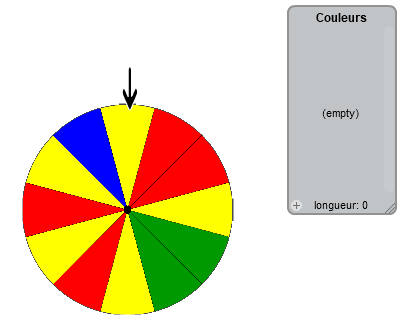 	Une liste nommée « Couleurs » permet de recevoir les résultats (bleu, jaune, rouge ou vert) obtenus après chaque lancer de roue.	Pour réaliser ce programme, deux lutins (Flèche, Roue) sont utilisés.	A l’appui sur la touche « espace », la roue doit effectuer deux tours complets puis doit s’arrêter au hasard lors du troisième tour.	Chaque secteur circulaire de la roue représentée ci-dessous contient une lettre pour indiquer la couleur :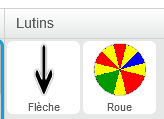 B pour bleu ;J pour jaune ;R pour rouge ;V pour vert.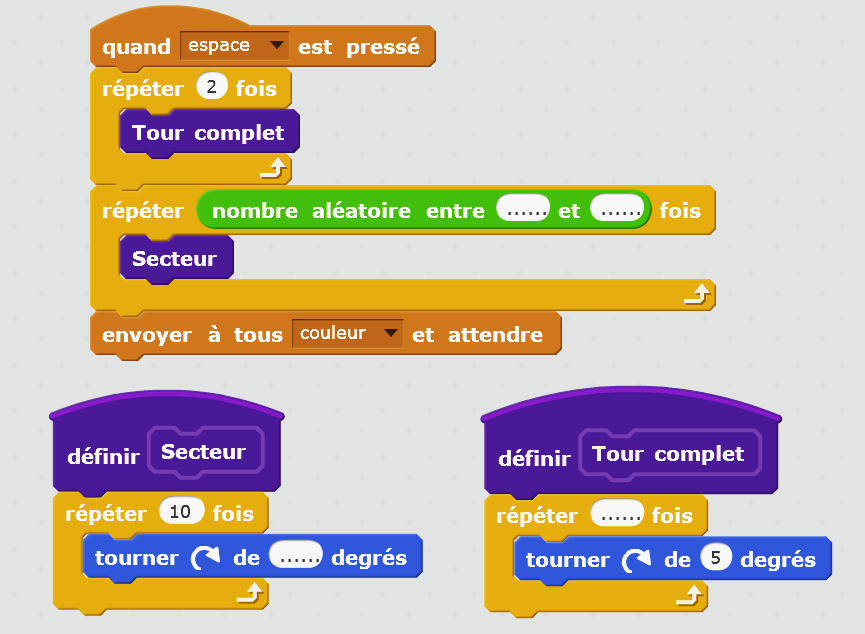 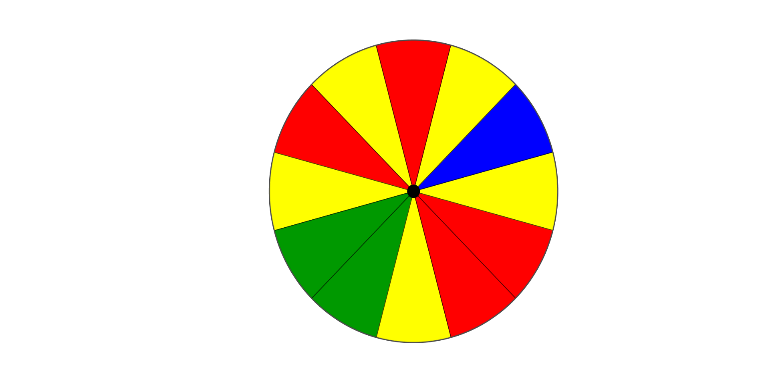 1- Compléter les briques du programme présenté ci-dessus :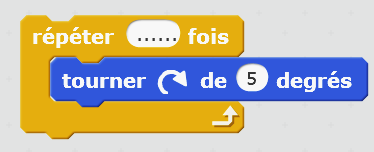 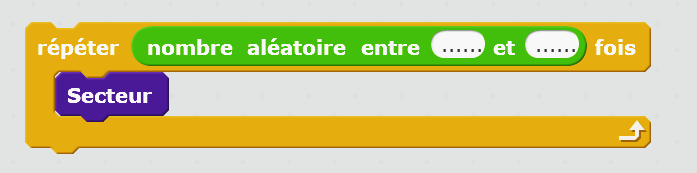 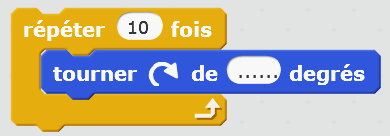 2- Déterminer la probabilité d’obtenir chacune des quatre couleurs.	Bleu : 		Jaune :		Rouge : 		Vert : 		3- Etienne a réalisé 50 lancers de roue. Voici la liste des résultats obtenus :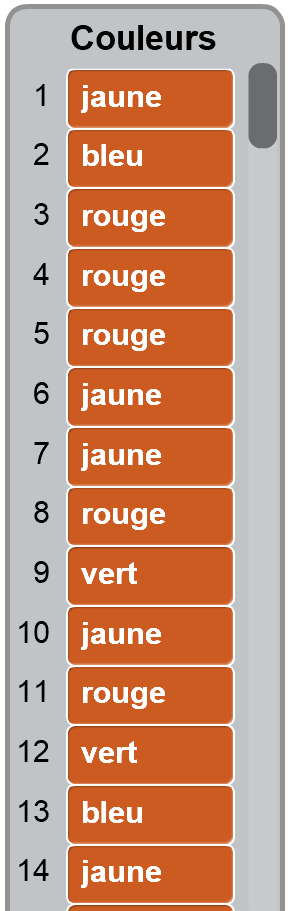 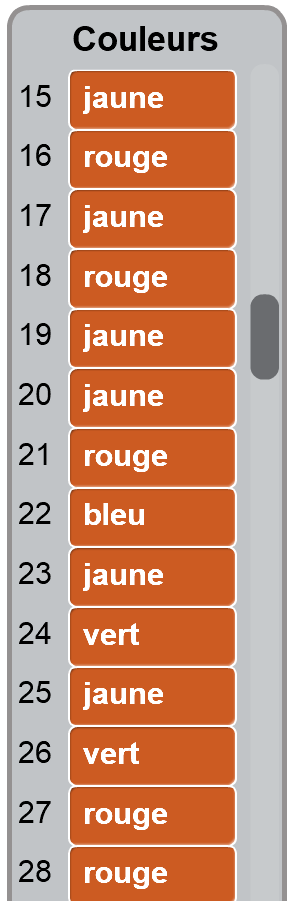 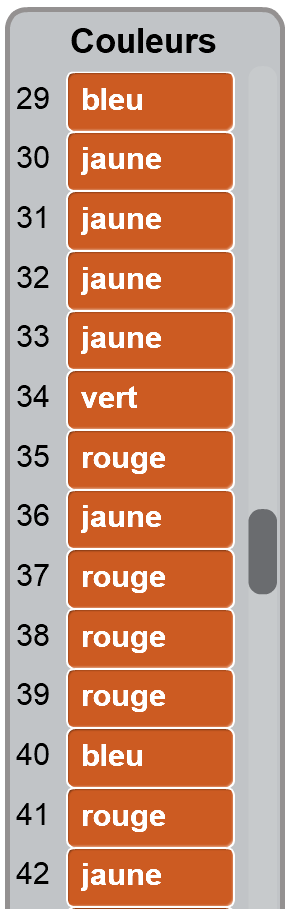 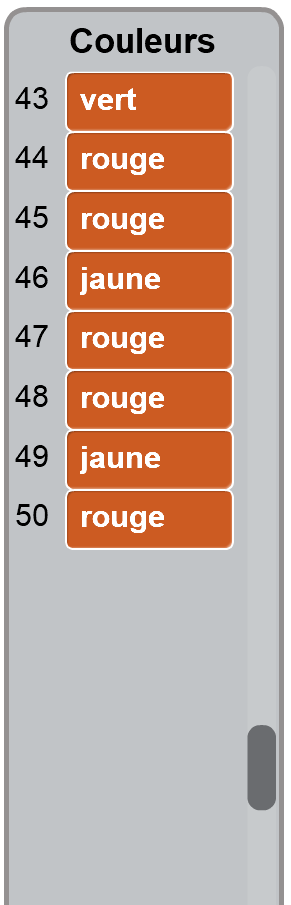 	Déterminer les fréquences d’apparition de chaque couleur :	Bleu : 		Jaune :		Rouge : 		Vert : 		Ces résultats vous semblent-ils compatibles avec les probabilités calculées précédemment ? Justifiez votre réponse : 	II- Julie propose le programme ci-contre pour effectuer le même tirage sans utiliser de roue. Les probabilités d’obtenir chacune des quatre couleurs sont-elles les mêmes que pour le programme précédent proposé avec la roue ?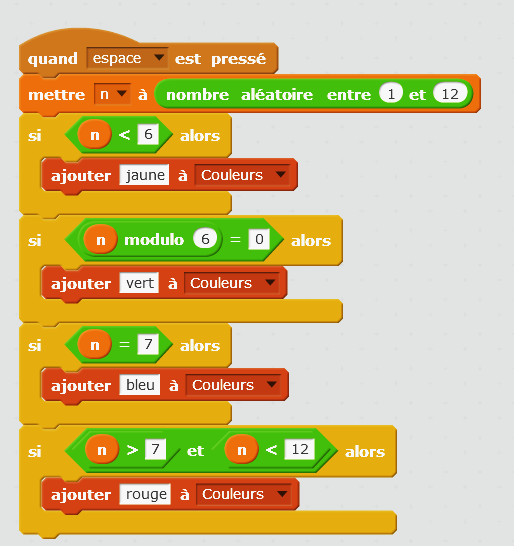 Justifiez soigneusement votre réponse.III- Alex propose le programme suivant. Vous devez colorier la roue qui offre les mêmes probabilités d’obtenir chacune des quatre couleurs.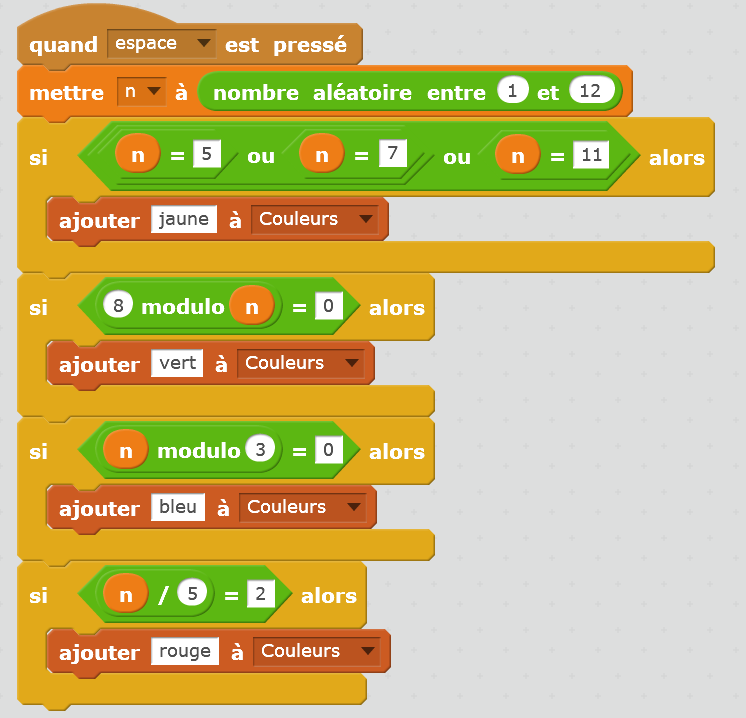 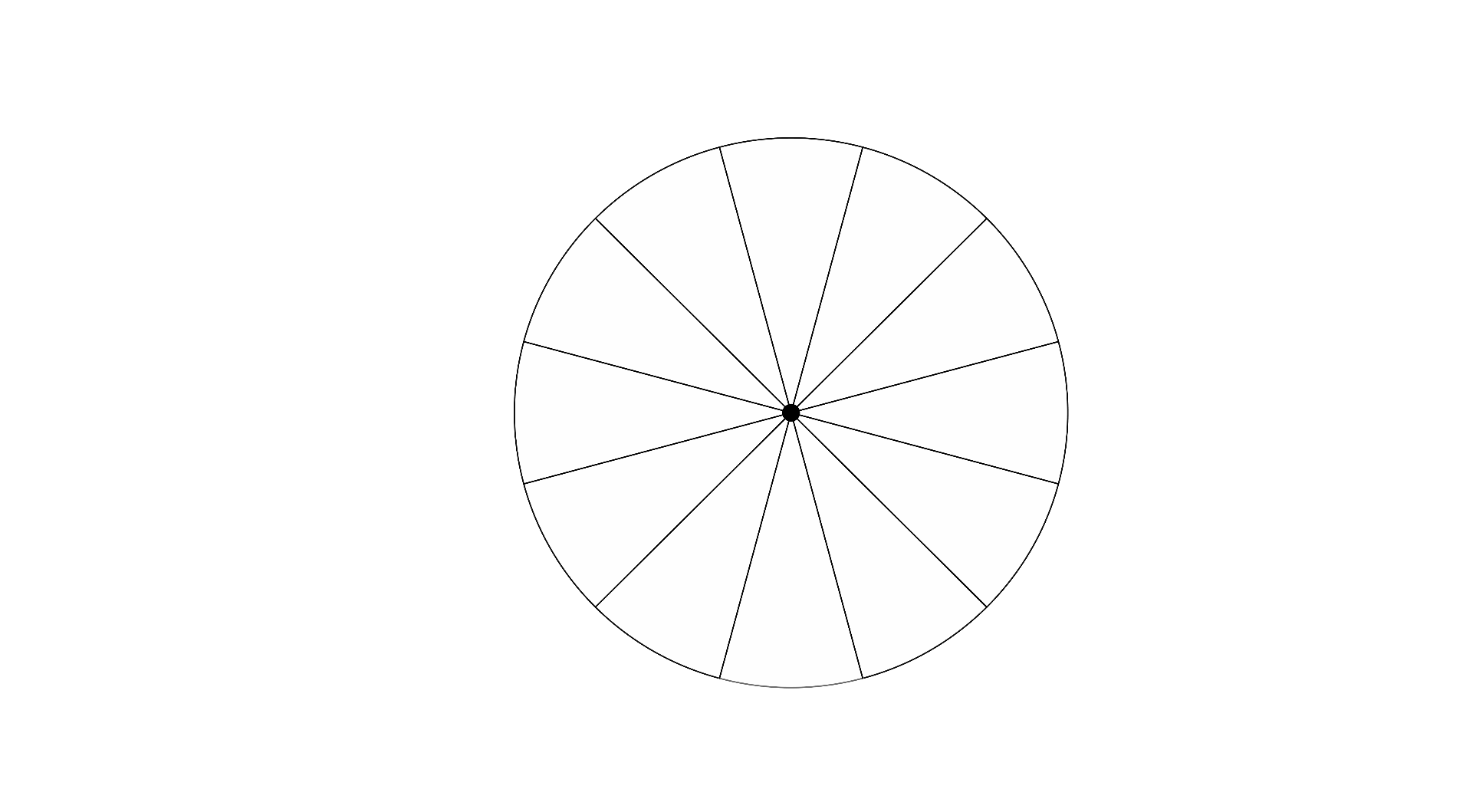 IV- Victoire souhaite écrire un programme pour remplacer cette roue colorée. Compléter les conditions qui manquent pour chaque couleur. 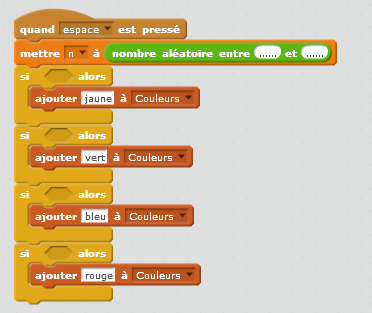 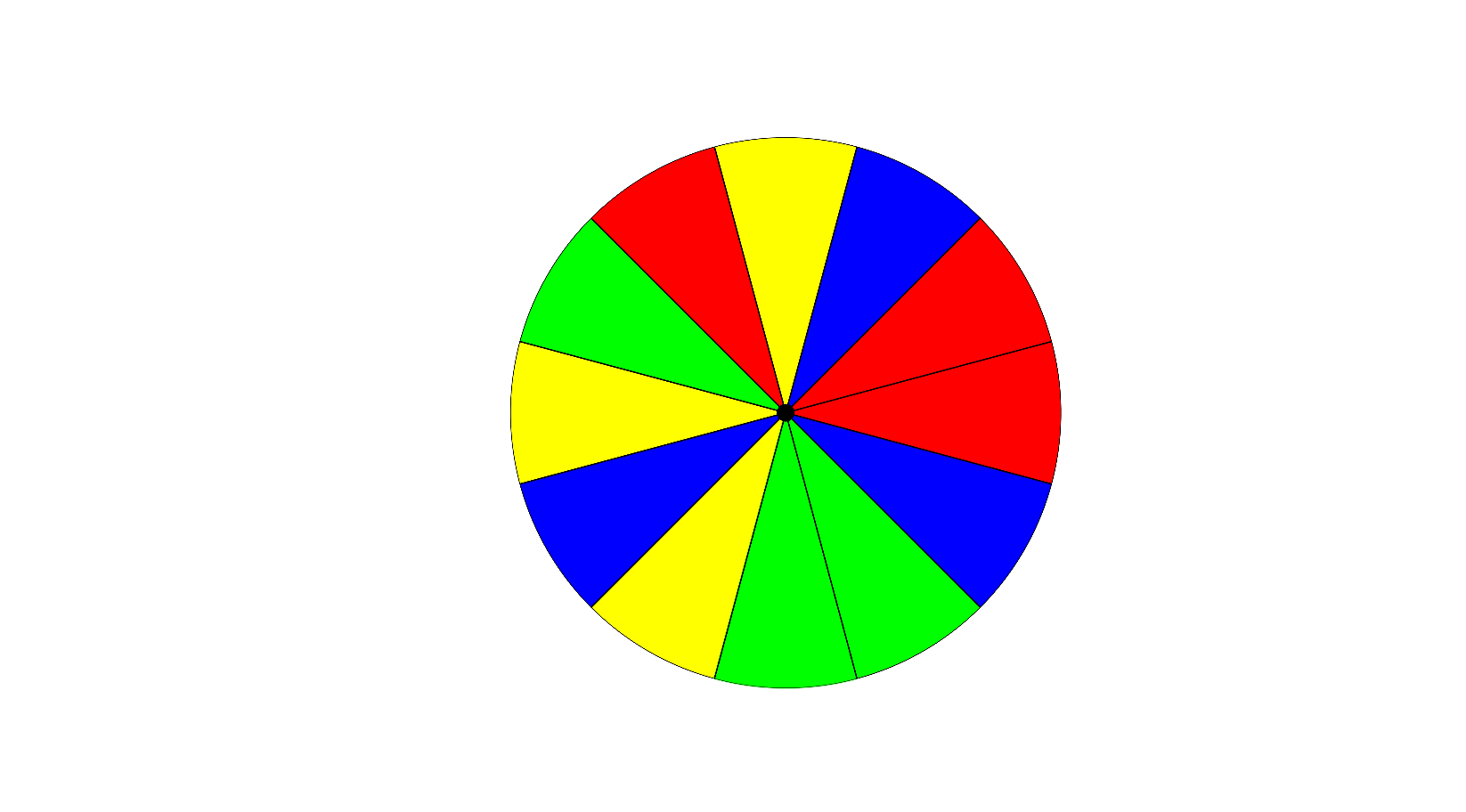 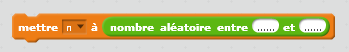 Conditions :	Jaune : 		Vert : 		Bleu : 		Rouge : 	V- 	1- Voici ci-contre une nouvelle roue comportant des secteurs circulaires de grandeurs différentes.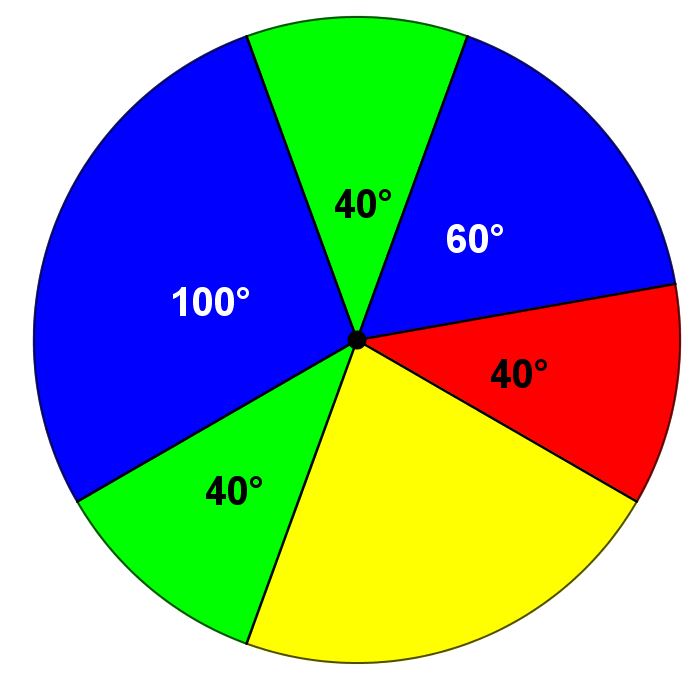 		a. Quelle couleur a-t-on le plus de chance d’obtenir lorsqu’on fait tourner cette roue ? 	Justifier soigneusement la réponse : 			b. Calculer la probabilité d’obtenir la couleur verte :		c. Calculer la probabilité d’obtenir la couleur jaune :	2- L’instruction ci-dessous permet d’afficher une couleur tirée au hasard dans la liste nommée « Base ».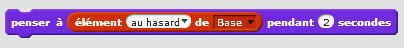 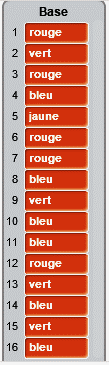 		a. Quelle couleur a-t-on le plus de chance d’obtenir lorsqu’on effectue cette instruction ? 		Justifier soigneusement la réponse : 			b. Calculer la probabilité d’obtenir la couleur verte : 			c. Colorier la roue ci-dessous afin d’obtenir les mêmes probabilités d’afficher chacune des quatre couleurs que celles liées à l’instruction précédente. 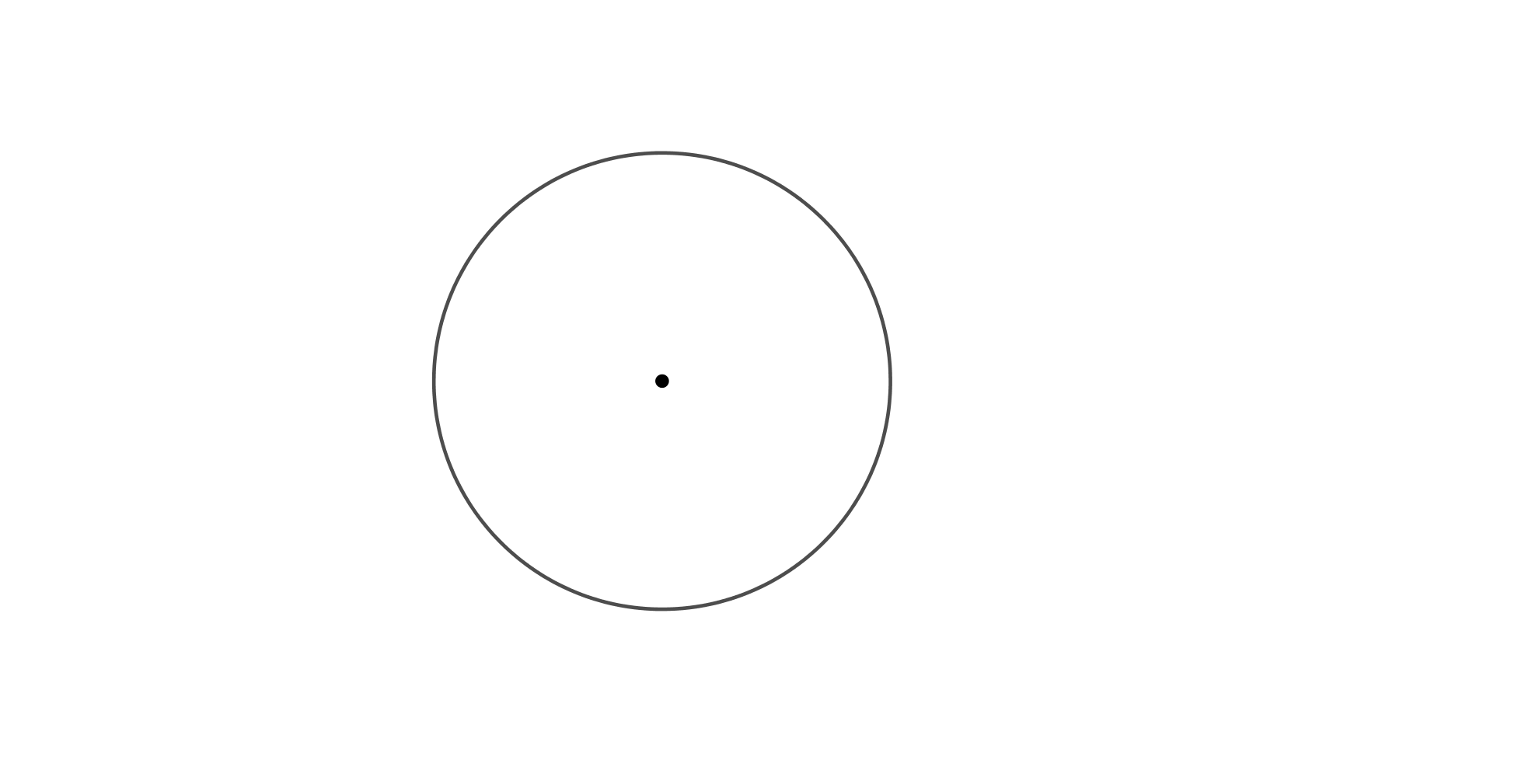 